Teilnehmer*in:	Teilnahmezeitraum: PublikationenPräsentation von eigenen Ergebnissen auf Tagungen (z.B. Fachgesellschaft)Ja		NeinWenn ja, welche:Publizierte AbstractsJa		NeinWenn ja, welche:OriginalienJa		NeinWenn ja, welche:ReviewsJa		NeinWenn ja, welche:BuchbeiträgeJa		NeinWenn ja, welche:KasuistikenJa		NeinWenn ja, welche:Antragsstellungen auf Drittmittel(Forschungsförderung, Finanzierung eigene Stelle, Finanzierung Reisekosten für Konferenz etc.)InternJa		Nein	      Wenn ja: Wo, Wann, bewilligt?ExternJa		Nein	      Wenn ja: Wo, Wann, bewilligt?Vermittlung wissenschaftlicher Inhalte an StudierendeBetreuung von WissPro im MSGJa		NeinWenn ja: Wer, wieviele Betreuung MentorengruppeJa		NeinAngebot eines Schlüsselqualifikationskurses (SQK) im Rahmen der GSHZJa		NeinHaben Sie an folgenden CCSP Weiterbildungselementen teilgenommen?Fortbildungsveranstaltungen der KlinikJa		NeinWenn ja: Welche/WannFacharztspezifische FortbildungenJa		NeinWenn ja: Welche/Wannregelmäßige Teilnahme an internen wissenschaftlichen Meetings des Labors Ja		NeinTeilnahme an fachspezifischen internen Vortragsreihen (z.B. Klenk-Symposium, Vorlesungsreihen SFBs/ MPIs / UzK, Disputationen, Gastvorträge, etc.) Ja		NeinWenn ja: Welche/WannTeilnahme an einer fachspezifischen mehrtägigen Fortbildung (Retreat / Summer School) Ja		NeinWenn ja: Welche/WannMentorentreffen Ja		NeinWenn ja: Wie häufig?Teilnahme an einem (überregionalen) Nachwuchsmeeting / Clinician Scientist Meeting Ja		NeinWenn ja: Welche/WannWeitere Aktivitäten: Welche/WannHaben Sie an einer der mehreren der folgenden Fortbildungselemente teilgenommen?Bitte ebenfalls angeben, ob die Fortbildungselemente bereits im Vorfeld der CCSP Förderung, bspw. während des Studiums, absolviert wurdenMethodik-Fortbildung Ja		Nein		im VorfeldWenn ja: Welche/WannBiometrie und EpidemiologieJa		Nein		im VorfeldWenn ja: Welche/WannStatistik-KursJa		Nein		im VorfeldWenn ja: Welche/WannEvidenzbasierte MedizinJa		Nein		im VorfeldWenn ja: Welche/WannGute wissenschaftliche Praxis in der MedizinJa		Nein		im VorfeldWenn ja: Welche/WannGute klinische PraxisJa		Nein		im VorfeldWenn ja: Welche/WannEthik in der klinischen ForschungJa		Nein		im VorfeldWenn ja: Welche/WannTierversuchsleiter-Kurs (FELASA)Ja		Nein		im VorfeldWenn ja: Welche/WannAlternative Methoden zu TierversuchenJa		Nein		im VorfeldWenn ja: Welche/WannGCP Kurs/PrüfarztJa		Nein		im VorfeldWenn ja: Welche/WannDidaktik-SchulungJa		Nein		im VorfeldWenn ja: Welche/WannSchulung zum GendiagnostikgesetzJa		Nein		im VorfeldWenn ja: Welche/WannStrahlenschutz-KursJa		Nein		im VorfeldWenn ja: Welche/WannProjektmanagementJa		Nein		im VorfeldWenn ja: Welche/WannWeitere: Welche/Wann Cologne Clinician Scientist Programm- Abschlussbericht –Ergänzende Angaben zum Curriculum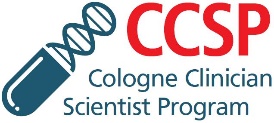 